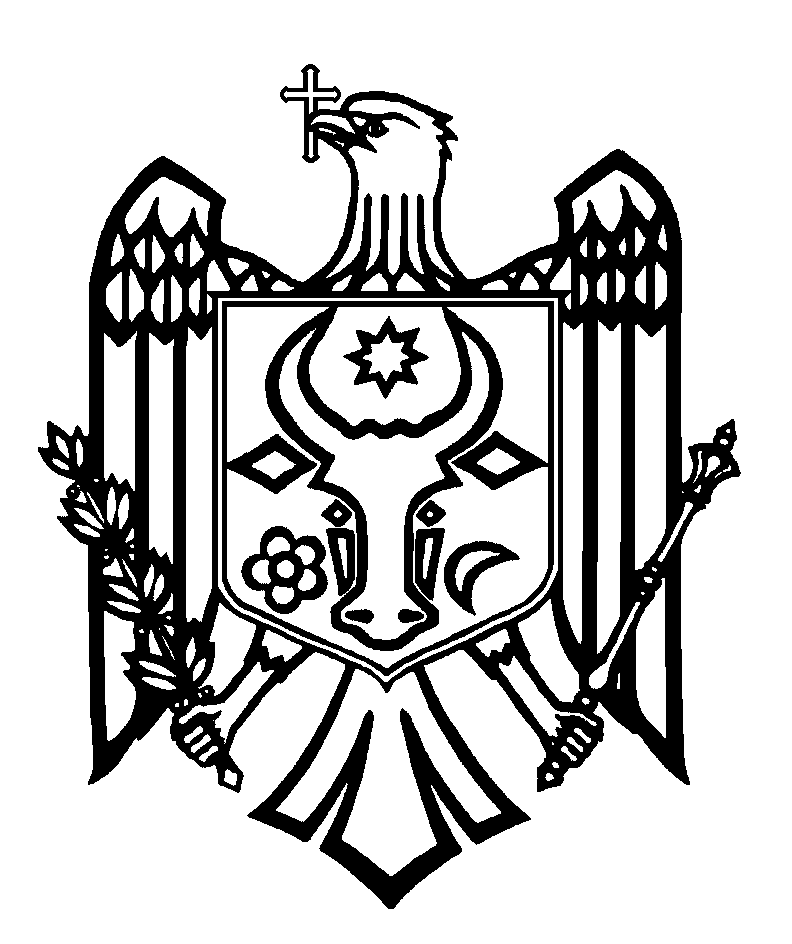 CURTEA DE CONTURI A REPUBLICII MOLDOVAH O T Ă R Â R E A nr. 16din 29 aprilie 2020privind aprobarea Raportului misiunii de follow-up asupra implementării cerințelor și recomandărilor aprobate prin Hotărârea Curții de Conturi nr. 43 din 22 septembrie 2017 cu privire la Raportul auditului performanței „Eficiența gestiunii economico-financiare și administrării patrimoniului de către întreprinderile care prestează servicii de aprovizionare cu apă a populației ”Curtea de Conturi, fără prezența reprezentanților entităților auditate, în legătură cu instituirea stării de urgență pe întreg teritoriul Republicii Moldova, călăuzindu-se de art.3 alin.(1) și art.5 alin.(1) lit.a) din Legea privind organizarea și funcționarea Curții de Conturi a Republicii Moldova, a examinat Raportul misiunii de follow-up asupra implementării cerințelor și recomandărilor aprobate prin Hotărârea Curții de Conturi nr. 43 din 22 septembrie 2017 cu privire la Raportul auditului performanței „Eficiența gestiunii economico-financiare și administrării patrimoniului de către întreprinderile care prestează servicii de aprovizionare cu apă a populației ”.Misiunea de follow-up a fost realizată în temeiul Legii nr.260 din 07.12.2017 și în conformitate cu Programele activității de audit a Curții de Conturi, având ca scop evaluarea modului în care au fost abordate și implementate cerințele și recomandările înaintate, precum și a impactului implementării/executării Hotărârii Curții de Conturi nr.43 din 22 septembrie 2017.Sfera misiunii de follow-up a cuprins acțiunile realizate în perioada anilor 2017-2019 de către entitățile vizate în dispozitivul Hotărârii Curții de Conturi nr.43 din 22.09.2017, în vederea asigurării implementării cerințelor și recomandărilor de audit înaintate prin Hotărârea menționată.Examinând Raportul de audit, constatările din care au fost comunicate în prealabil entităților vizate, Curtea de Conturi A CONSTATAT:        Măsurile întreprinse de către factorii decizionali în vederea implementării cerințelor și recomandărilor de audit înaintate de Curtea de Conturi (Hotărârea  nr.43 din 22 septembrie 2019) nu au fost suficiente pentru eliminarea integrală a deficiențelor constatate de auditul precedent: neasigurarea unor politici exhaustive și a reglementărilor de rigoare aferente administrării patrimoniului public per ansamblu; neimplementarea unui management corporativ și financiar sistemic, orientat spre obținerea de rezultate și eficiență; necorespunderea tarifelor pentru serviciile furnizate cheltuielilor real suportate, cauzată și de lipsa unei evidențe contabile conforme a cheltuielilor și veniturilor pe fiecare tip de serviciu prestat; atitudinea necorespunzătoare a factorilor decizionali din cadrul autorităților publice centrale și locale în conformarea la hotărârile Curții de Conturi etc. Nu a fost soluționată definitiv problema diferenței volumului de apă din blocurile locative, și nici asigurată încheierea contractelor directe cu consumatorii casnici din aceste blocuri. Astfel, din totalul de 419  cerințe/recomandări de audit aprobate prin Hotărârea Curții de Conturi nr.43 din 22.09.2017, la 33 de entități au fost implementate integral 67 de cerințe/recomandări, implementate parțial – 138 de cerințe/recomandări, iar 214  cerințe/recomandări au rămas  neimplementate.  Reieșind din cele expuse, în temeiul art.14 alin.(2) şi art.15 lit.d) din Legea nr.260 din 07.12.2017, Curtea de Conturi HOTĂRĂȘTE:Se aprobă Raportul misiunii de follow-up asupra implementării cerințelor și recomandărilor aprobate prin Hotărârea Curții de Conturi nr.43 din 22 septembrie 2017 cu privire la Raportul auditului performanței „Eficiența gestiunii economico-financiare și administrării patrimoniului de către întreprinderile care prestează servicii de aprovizionare cu apă a populației ”.Prezenta Hotărâre și Raportul misiunii de follow-up se remit: Ministerului Agriculturii, Dezvoltării Regionale și Mediului, Ministerului Finanțelor, Serviciului Fiscal de Stat, Agenției Naționale pentru Reglementare în Energetică, pentru implementarea recomandărilor reiterate și revizuirea cadrului normativ aferent serviciului de alimentare cu apă și de canalizare; Agenției „Apele Moldovei”, autorităților publice locale și întreprinderilor care prestează servicii de aprovizionare cu apă și de canalizare, pentru întreprinderea acțiunilor corespunzătoare în vederea examinării (raportării în ședințele consiliilor locale) a rezultatelor misiunilor de audit și de follow-up, implementării recomandărilor reiterate în Raportul misiunii de follow-up, cu elaborarea unui plan de acțiuni și desemnarea persoanelor responsabile în acest sens;Primarului General al municipiului Chișinău, Consiliului Municipal Chișinău și Societății pe Acțiuni „Apă-Canal Chișinău”, pentru eliminarea neconcordanțelor ce țin de repartizarea diferenței volumului de apă din blocurile locative, precum și de asigurarea încheierii contractelor directe cu consumatorii casnici din aceste blocuri;Inspectoratului pentru Protecția Mediului și Agenției de Mediu, pentru informare și asigurarea aprobării și implementării unui plan de monitorizare anuală a calității apelor uzate deversate în natură de către toate întreprinderile care prestează servicii de aprovizionare cu apă și de canalizare din țară, precum și a corectitudinii declarării și achitării plăților pentru poluarea mediului; Agenției Naționale pentru Sănătate Publică, pentru informare și asigurarea aprobării și implementării unui plan de verificare anuală a calității apei potabile livrate consumatorilor de către toate întreprinderile care prestează servicii de aprovizionare cu apă și de canalizare din țară;Serviciului Fiscal de Stat și Casei Naționale de Asigurări Sociale, în calitate de membri ai Consiliului creditorilor Î.M. „Apă Canal din Basarabeasca”, în vederea examinării activității administratorului, insolvabilității și stabilirii oportunității înlocuirii acestuia;  Agenției pentru Supraveghere Tehnică, pentru informare și verificarea volumului și calității lucrărilor executate în anul 2019 la sistemul de aprovizionare cu apă potabilă din s. Tabăra, com. Vatici, r-nul Orhei; Președinților de raion, pentru informarea tuturor autorităților publice locale din raion și întreprinderilor care prestează servicii de aprovizionare cu apă și de canalizare privind necesitatea conformării la recomandările Curții de Conturi, ținând cont de persistența acelorași deficiențe în acest domeniu; Guvernului Republicii Moldova, pentru informare și utilizare în luarea deciziilor aferente administrării serviciilor publice de aprovizionare cu apă și de canalizare;Parlamentului Republicii Moldova, pentru documentare și utilizare în luarea deciziilor privind perfecționarea cadrului normativ aferent administrării serviciilor publice de aprovizionare cu apă și de canalizare; Președintelui Republicii Moldova, pentru informare.Curtea de Conturi va fi informată, în termen de 12 luni din data publicării Hotărârii în Monitorul Oficial al Republicii Moldova, cu raportarea trimestrială, despre măsurile întreprinse pentru executarea subpunctelor 2.1. - 2.8. din prezenta Hotărâre.  Dată fiind reiterarea în Raportul misiunii de follow-up a recomandărilor neimplementate și a celor parțial implementate înaintate de către misiunea de audit precedentă, se exclude din regim de monitorizare Hotărârea Curții de Conturi nr.43 din 22 septembrie 2017 cu privire la Raportul auditului performanței „Eficiența gestiunii economico-financiare și administrării patrimoniului de către întreprinderile care prestează servicii de aprovizionare cu apă a populației”.Prezenta Hotărâre intră în vigoare din data publicării în Monitorul Oficial al Republicii Moldova.Hotărârea și Raportul misiunii de follow-up se plasează pe site-ul oficial al Curții de Conturi (http://www.ccrm.md/hotariri-si-rapoarte-1-95).                                                                                                                    Marian LUPU,                                                                                                                               Președinte